.Count In:  16 counts from start of track, dance begins on vocals. Approx 155 bpmSequence:  A, A, B, C, C, A, A(first 16 counts), B, C, C, B, B, C, C, last 8 counts of CA[1-8]	R BRUSH, R STOMP, CLAP, L CLOSE, R SIDE, TWISTS WITH KNEE POPS, FULL TURN L	A[9-16]	R SIDE, L BACK BALL ROCK, L SIDE, R BACK BALL ROCK, R DIAGONAL, L DIAGONAL, R FWD, L KICK OUT OUT (this goes into next set of 8)	A[17-24]	R SIDE, 2X HOLD, CLAP, R SLAP, L SLAP, CLAP, 2X HOLD, STOMP DIAGONALLY FORWARD L-R-L	A[25-32]	R BACK, L HITCH, L BACK, R HITCH, ROCKS IN PLACE FWD-BACK-FWD, ½ TURN L	B [1–8]	R HEEL STRUT (ARMS), L HEEL STRUT (ARMS), R JAZZ BOX (ARMS)	Arms: Bring both hands in towards belly button (1), spread both hands out to sides (elbows bent) (2)	12.00Arms: Take R hand up touching side of face (fingers near your temple) as back of L palm touches underneath R elbow (3),Tilt head to left (L hand stays in place, fingers of R hand remain on temple) (4)	12.00Arms: take both arms up and then down to sides (5,6,7,8)	12.00B [9-16]	R SIDE LEANING R, LEAN L, R SIDE, L TOUCH, HOLD, L SIDE, R DRAG – ARMS THROUGH THIS SECTION	Arms: (Both wrists are bent at right angles and both arms are bent at the elbow at right angles): R arm is vertical and L arm is horizontal with R elbow on top of L wrist (1), L arm is vertical and R arm is horizontal with L elbow on top of R wrist (2) 	12.00Arms: Put L hand on top of R and move both hands to right side of body ending with them at the side of R hip (3,4)	12.00C [1-8]	4 X SAMBA STEPS (CROSS, BALL, ROCK) R-L-R-L	C [9-16]	R CROSS TOUCH, R SIDE TOUCH, R CROSS TOUCH, R SIDE, L TOUCH WITH 1/8 TURN R, HOLD, KNEE BOUNCES WITH ARMS	Arms: R arms swings down & all the way up in the air (arm is straight and palm is facing the up) (4,5)	1.30C[17-24]	1/8 R STEPPING L SIDE, R HITCH, ¼ TURN R SIDE, L HITCH, L	C[25-32]	R FWD ROCK, R BACK, ARM MOVEMENTS, L FWD	Sequence:	A, A, B, C, C, A, A(first 16 counts), B, C, C, B, B, C, C, last 8 counts of CContact: Smckeever07@hotmail.comStomp Your Feet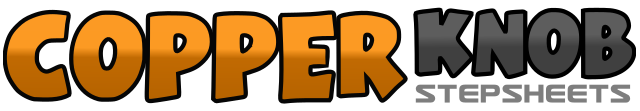 .......Count:80Wall:0Level:Phrased Advanced.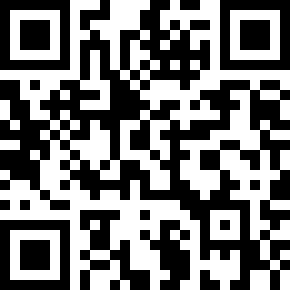 Choreographer:Shane McKeever (N.IRE) - November 2016Shane McKeever (N.IRE) - November 2016Shane McKeever (N.IRE) - November 2016Shane McKeever (N.IRE) - November 2016Shane McKeever (N.IRE) - November 2016.Music:Sing - PentatonixSing - PentatonixSing - PentatonixSing - PentatonixSing - Pentatonix........1 2Brush R next to L (1), stomp R to right side (body angled to 1.30) (2), 	1.303 & 4Clap hands (3), step L next to R (&), step R to right side (4),	1.305 6Transfer weight L popping R knee in as you twist upper body left (5), transfer weight R popping L knee in as you twist upper body right (6)	12.007 8Make full turn left on ball of L as you drag R foot behind (no weight) (7-8)	12.001 & 2Step R to right side (big step) (1), rock back on ball of L (&), recover weight R (2)	12.003 & 4Step L to left side (big step) (3), rock back on ball of R (&), recover weight L (4)	12.005 6Take big step R to right diagonal (5), take big step L to left diagonal (6)	12.007 8 &Step forward R (7), kick L forward (8), step L to left side (&), 	12.001 2 3Step R to right side(1), Hold (2, 3), 	12.00& 4 & 5Clap hands (&), slap R hand to right thigh (4), slap L hand to left thigh (&), clap hands (5)	12.0067&8&Hold (6, 7) stomp L slightly forward to left diagonal (&), stomp R slightly forward to right diagonal (8), stomp L slightly forward to L diagonal (&) Styling: Knees are soft throughout counts 2 - 8	12.001 2 3 4Step back R (1), hitch L knee (2), step back L (3), hitch R knee (4)	12.005 6Step forward R pushing all weight forward to R (5), recover weight to L (6), 	12.007 8Push weight forward again to R (7), make ½ turn left transferring weight L (8)	6.001 2Touch R heel to right diagonal (1), drop R heel to floor as L heel pops up (weight R) (2)3 4Touch L heel to left diagonal (3), drop L heel to floor as R heel pops up (weight L) (4)5 6 7 8Cross R over L (5), step back L (6), step R to right side (7), cross L over R (8)1 2Step R to right side leaning to right (R knee slightly bent) (1), transfer weight L leaning to left (L knee slightly bent) (2)3 4Step R to right side dragging L towards R (3), touch L next to R (4)5 6Feet remain in place…Arms: Keeping L hand on top of R make a ‘wave’ shape left (go up then down) across to L hip (5,6)	12.007 8Arms relax naturally coming to sides. Step L to left side (7), drag R towards L (weight remains L)(8)	12.001 & 2Cross R over L (1), rock ball of L to left side (&), recover weight R (2)	12.003 & 4Cross L over R (3), rock ball of R to right side (&), recover weight L (4)	12.005 & 6Cross R over L (5), rock ball of L to left side (&), recover weight R (6)	12.007 & 8Cross L over R (7), rock ball of R to right side (&), recover weight L (8)	12.001 2 3Touch R across L (1), touch R to right side (2), touch R across L (3)	12.004 5Take big step R to right side (4), make 1/8 turn right as you touch L next to R (5)6 7 8Hold (6), bounce knees twice (just bend and straighten them (7, 8) Arms: R arm remains straight but wrist drops twice ‘as if tapping a really tall person on the shoulder ;-)’	1.301 2Make 1/8 turn right as you step L to left side (1), hitch R knee (2)	3.003 4Make ¼ turn right stepping R to right to right side (3), hitch L knee (4)	6.005 6Step L forward to left diagonal (5), step R to right side (feet shoulder width apart) (6)	6.007 & 8Kick L forward (7), step in place on L (&), touch R next to L (8)	6.001 2 3Rock forward R (1), recover weight L (2), step back R as you put hands together (elbows up) in ‘prayer’ position (3)	6.004Arms: Slide R hand up L (R wrist is sat on top of fingers of L hand) (4)	6.005Arms: Drop palm of R hand down (it should be touching the back of L hand) (5)	6.00&Arms: L hand drops down  (fingers of R hand are on top of L wrist) (&)	6.006Arms: Drop palm of R hand down (it should be touching the back of L hand (6)	6.007 8Step forward L (7), drag R towards L (weight remains L) (8) Arms: with both wrists still at right angles straight both arms as you take them both out to sides (R to right side, L to left side)	6.00